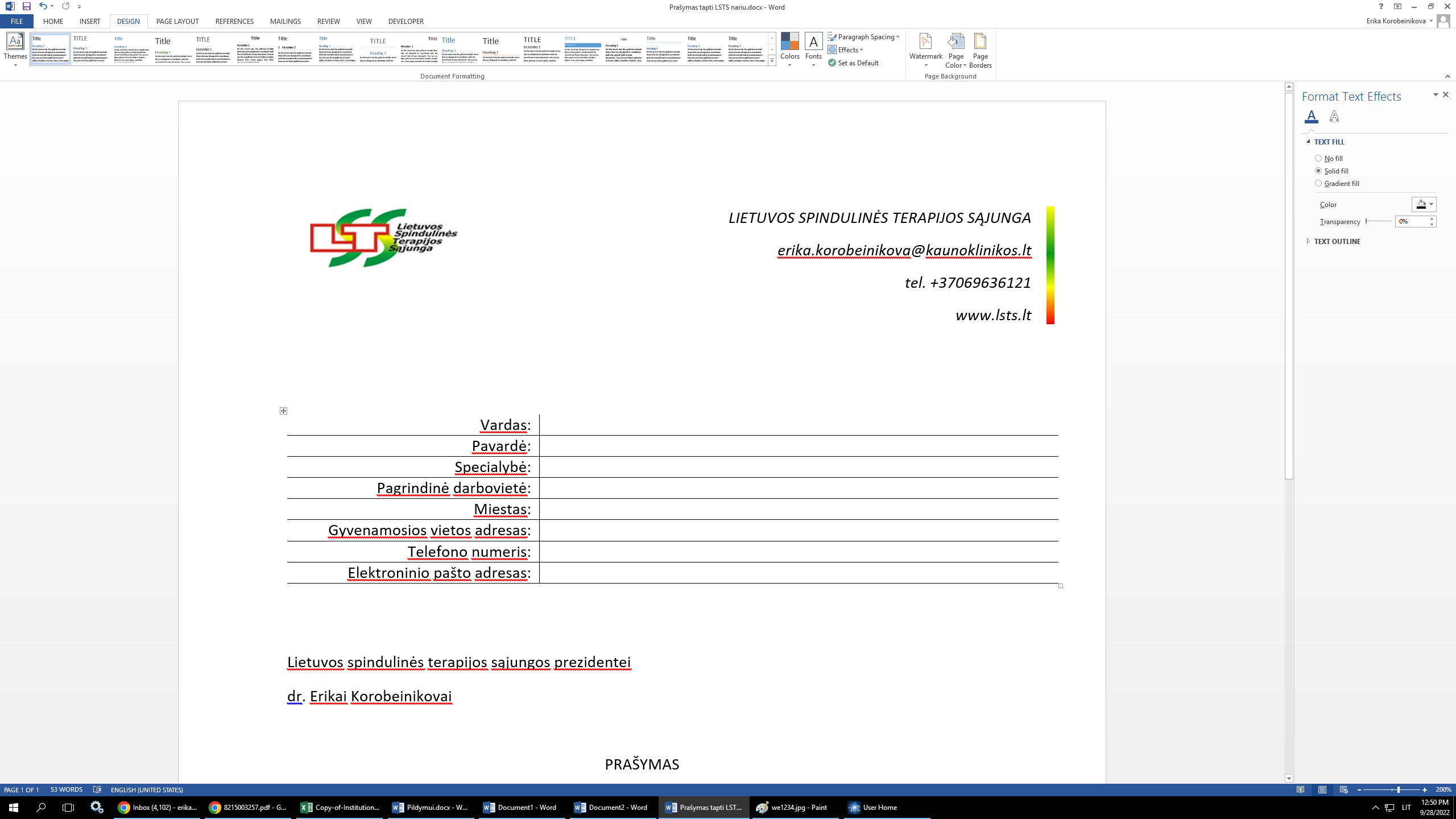 Lietuvos spindulinės terapijos sąjungos prezidenteidr. Erikai KorobeinikovaiPRAŠYMAS PRIIMTI Į LIETUVOS SPINDULINĖS TERAPIJOS SĄJUNGĄ(data)Prašau priimti mane į Lietuvos spindulinės terapijos sąjungą bei leisti tapti jos nariu(-e). Tapus draugijos nariu(-e), įsipareigoju laikytis draugijos įstatų. Sutinku tapti LSTS nariu(-e) bei mokėti metinį nario mokestį. Esu informuotas, kad narystė bus aktyvuota po mokėjimo gavimo. Susipažinau su LSTS privatumo politika ir sutinku, kad ji būtų taikoma administruojant duomenis. (Vardas, pavardė) 	         (Parašas) Vardas:Pavardė:Specialybė:Pagrindinė darbovietė (ar pacientų sąjunga):Miestas:Gyvenamosios vietos adresas:Telefono numeris:Elektroninio pašto adresas: